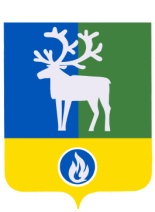 СЕЛЬСКОЕ ПОСЕЛЕНИЕ ПОЛНОВАТБЕЛОЯРСКИЙ РАЙОНХАНТЫ-МАНСИЙСКИЙ АВТОНОМНЫЙ ОКРУГ – ЮГРААДМИНИСТРАЦИЯ СЕЛЬСКОГО ПОСЕЛЕНИЯПОСТАНОВЛЕНИЕот 12 сентября 2012 года                                                                                                    № 77        Об утверждении отчета об исполнении бюджета                                                    сельского поселения Полноват за I квартал  2012 года	В соответствии со статьей 264.2 Бюджетного кодекса Российской Федерации от           31 июля 1998 года № 145-ФЗ, пунктом 2 статьи 7 Положения об отдельных вопросах организации и осуществления бюджетного процесса в сельском поселении Полноват, утвержденного решением Совета депутатов сельского поселения Полноват от 24 ноября 2008 года № 7 «Об утверждении Положения об отдельных вопросах организации и осуществления бюджетного процесса в сельском поселении Полноват», п о с т а н о в л я ю :	1. Утвердить прилагаемый отчет об исполнении бюджета сельского поселения Полноват за I квартал 2012 года. 	2. Направить указанный в пункте 1 настоящего постановления отчет в Совет депутатов сельского поселения  Полноват. 3.  Опубликовать настоящее постановление в газете «Белоярские вести».	4. Настоящее постановление вступает в силу после его официального опубликования.Глава сельского поселения                                                                		    Л.А.МакееваУТВЕРЖДЕНУТВЕРЖДЕНпостановлением администрациипостановлением администрациисельского поселения Полноватсельского поселения Полноватот 12 сентября 2012 года № 77от 12 сентября 2012 года № 77О Т Ч Е ТО Т Ч Е ТО Т Ч Е Т об исполнении бюджета сельского  поселения Полноват за I квартал  2012 года об исполнении бюджета сельского  поселения Полноват за I квартал  2012 года об исполнении бюджета сельского  поселения Полноват за I квартал  2012 годаДоходы бюджета сельского поселения ПолноватДоходы бюджета сельского поселения ПолноватДоходы бюджета сельского поселения ПолноватНаименование показателяКод дохода Исполнено (рублей) 123НАЛОГОВЫЕ И НЕНАЛОГОВЫЕ ДОХОДЫ000  1  00  00000  00  0000  000291 441,78НАЛОГИ НА ПРИБЫЛЬ, ДОХОДЫ000  1  01  00000  00  0000  000246 967,73Налог на доходы физических лиц000  1  01  02000  01  0000  110246 967,73ЕДИНЫЙ СЕЛЬСКОХОЗЯЙСТВЕННЫЙ НАЛОГ000  1  05  00000  00  0000  0000,00Единый сельскохозяйственный налог000  1  05  01000  00  0000  110НАЛОГИ НА ИМУЩЕСТВО000  1  06  00000  00  0000  00010 052,41Налог на имущество физических лиц000  1  06  01000  00  0000  110391,34Земельный налог000  1  06  06000  00  0000  1109 661,07ГОСУДАРСТВЕННАЯ ПОШЛИНА000  1  08  00000  00  0000  00012 140,00Государственная пошлина за совершение нотариальных действий 000  1  08  04000  00  0000  11012 140,00ДОХОДЫ ОТ ИСПОЛЬЗОВАНИЯ ИМУЩЕСТВА, НАХОДЯЩЕГОСЯ В ГОСУДАРСТВЕННОЙ И МУНИЦИПАЛЬНОЙ СОБСТВЕННОСТИ000  1  11  00000  00  0000  00010 281,64Доходы, получаемые в виде арендной платы за земельные участки, государственная собственность на которые не разграничена и которые расположены в границах поселений, а также средства от продажи права на заключение договоров аренды указанных земельных участков000  1  11  05010  10  0000  12010 281,64ДОХОДЫ ОТ ПРОДАЖИ МАТЕРИАЛЬНЫХ И НЕМАТЕРИАЛЬНЫХ АКТИВОВ000  1  14  00000  00  0000  00012 000,00Доходы от продажи земельных участков,  государственная  собственность на которые не разграниченна  и которые расположены в границах поселений000  1  14  06014  10  0000  43012 000,00БЕЗВОЗМЕЗДНЫЕ ПОСТУПЛЕНИЯ000  2  00  00000  00  0000  0006 341 336,00Дотации бюджетам поселений на выравнивание бюджетной обеспеченности000  2  02  01001  10  0000  1516 081 777,00Субвенции бюджетам поселений на государственную регистрацию актов гражданского состояния000  2  02  03003  10  0000  15135 250,00Субвенции бюджетам поселений на осуществление первичного воинского учета на территориях, где отсутствуют военные комиссариаты000  2  02  03015  10  0000  15194 550,00Межбюджетные трансферты, передаваемые бюджетам поселений из бюджетов муниципальных районов на осуществление части полномочий по решению вопросов местного значения в соответствии с заключаемыми соглашениями000  2  02  04014  10  0000  151129 759,00ИТОГО6 632 777,78Расходы бюджета  сельского поселения ПолноватРасходы бюджета  сельского поселения ПолноватРасходы бюджета  сельского поселения Полноват Наименование показателяКод расхода Исполнено (рублей)  Наименование показателяКод расхода Исполнено (рублей) 123Общегосударственные вопросы000 0100 0000000 000 0002 265 755,51Функционирование высшего должностного лица субъекта Российской Федерации и муниципального образования000 0102 0000000 000 000480 174,85Функционирование законодательных (представительных) органов государственной власти и представительных органов муниципальных образований 000 0103 0000000 000 00010 000,00Функционирование Правительства Российской Федерации, высших исполнительных органов государственной власти субъектов Российской Федерации, местных администраций 000 0104 0000000 000 0001 511 517,41Другие общегосударственные вопросы000 0113 0000000 000 000264 063,25 Центральный аппарат (содержание лиц, уполномоченных совершать отдельные нотариальные действия в сельских поселениях) 000 0113 0020400 000 00070 947,73Оценка недвижимости, признание прав и регулирование отношений по государственной и муниципальной собственности (расходы на содержание муниципальной собственности)000 0113 0900200 000 000Прочие выплаты по обязательствам государства (центральный аппарат)000 0113 0920305 000 000-600,00Обеспечение деятельности подведомственных учреждений (центральный аппарат)000 0113 0939900 000 000193 715,52Долгосрочная целевая программа сельского поселения  Полноват  «Укрепление пожарной безопасности в сельском поселении Полноват» на 2011 - 2013 годы000 0113 7959100 000 000НАЦИОНАЛЬНАЯ ОБОРОНА000 0203 0000000 000 00076 538,90Осуществление первичного воинского учета на территориях, где отсутствуют военные комиссариаты (федеральный бюджет)000 0203 0013600 000 00076 538,90Органы юстиции000 0304 0000000 000 00035 250,00Защита населения и территории от чрезвычайных ситуаций природного и техногенного характера, гражданская оборона000 0309 0000000 000 000Связь и информатика000 0410 0000000 000 00033 351,89ЖИЛИЩНО-КОММУНАЛЬНОЕ ХОЗЯЙСТВО000 0503 0000000 000 000147 658,44Уличное освещение 000 0503 6000100 000 000116 439,60Прочие мероприятия по благоустройству городских округов и поселений000 0503 6000500 000 00031 218,84КУЛЬТУРА, КИНЕМАТОГРАФИЯ И СРЕДСТВА МАССОВОЙ ИНФОРМАЦИИ000 0801 0000000 000 0001 292 893,21Дворцы и дома культуры, другие учреждения культуры и средств массовой информации (обеспечение деятельности подведомственных учреждений)000 0801 4409900 000 0001 292 893,21ДРУГИЕ ВОПРОСЫ В ОБЛАСТИ ФИЗИЧЕСКОЙ КУЛЬТУРЫ И СПОРТА000 1105 0000000 000 000Прочие межбюджетные трансферты бюджетам субъектов Российской Федерации и муниципальных образований общего характера000 1403 0000000 000 0001 316 178,00ИТОГО5 167 625,95Профицит (+) / Дефицит (-)1 465 151,83ИСТОЧНИКИ ФИНАНСИРОВАНИЯ ДЕФИЦИТА БЮДЖЕТАИзменение остатков средств на счетах по учету  средств бюджета_______________________________________________________________